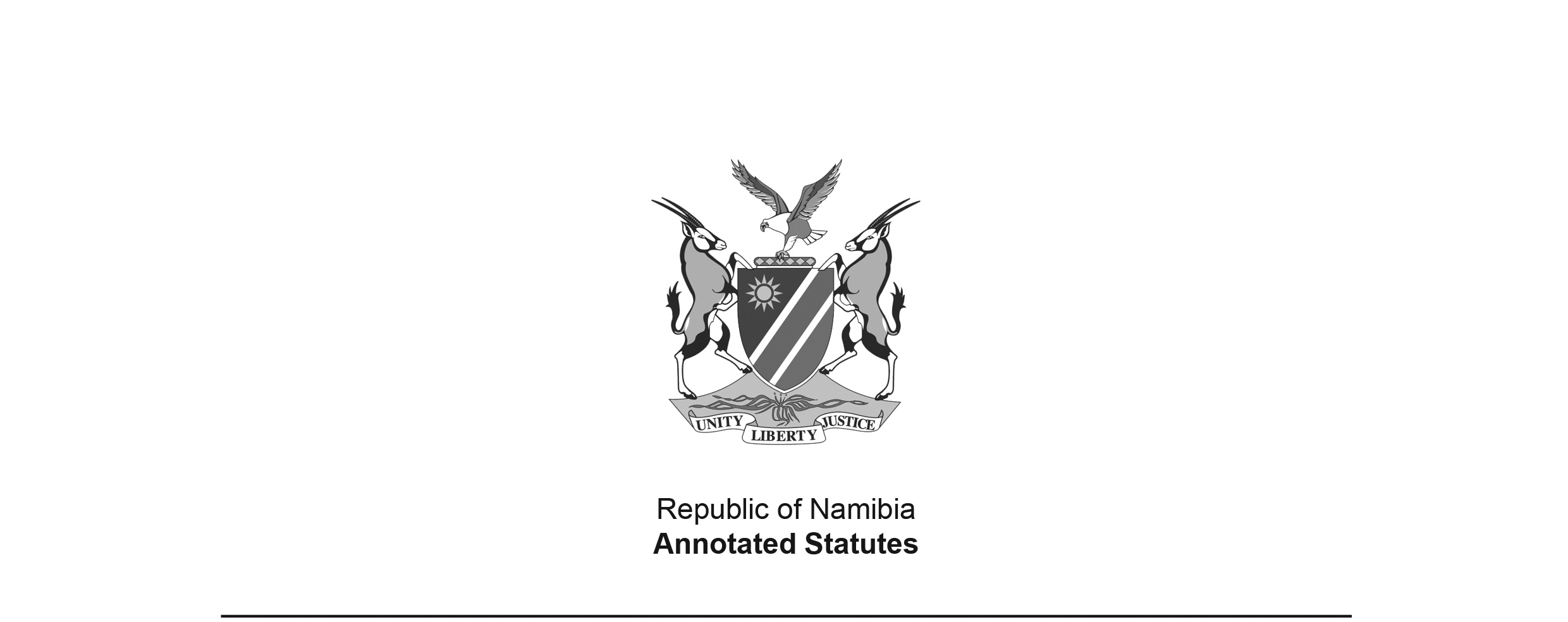 Appropriation Act 7 of 2005(GG 3477)came into force on date of publication: 5 August 2005ACTTo appropriate amounts of money to meet the financial requirements of the State during the financial year ending on 31 March 2006.(Signed by the President on 27 July 2005)BE IT ENACTED by the Parliament of the Republic of Namibia, as follows:-Appropriation of amounts of money to meet the financial requirements of the State1.	Subject to the State Finance Act, 1991 (Act No. 31 of 1991), the amounts of money shown in the Schedule are appropriated as a charge to the State Revenue Fund to meet the financial requirements of the State during the financial year ending on 31 March 2006.Short title2.	This Act is called the Appropriation Act, 2005.SCHEDULEVOTE NOTITLEAMOUNT APPROPRIATED N$01President186 278 00002Prime Minister71 035 00003National Assembly54 560 00004Auditor-General20 545 00005Home Affairs and Immigration81 000 00006Police731 684 00007Foreign Affairs217 089 00008Defence1 220 475 00009Finance1 199 095 00010Education2 783 905 00011National Council25 794 00012Gender Equality and Child Welfare144 728 00013Health and Social Services1 308 768 00014Labour and Social Welfare564 429 00015Mines and Energy98 039 00016Justice196 232 00017Regional and Local Government, Housing and Rural Development437 831 00018Environment and Tourism120 621 00019Trade and Industry114 815 00020Agriculture, Water and Forestry668 629 00021Prisons and Correctional Services156 704 00022Fisheries and Marine Resources118 142 00023Works291 219 00024Transport and Communication284 999 00025Lands and Resettlement138 681 00026National Planning Commission63 128 00027Youth, National Service, Sport and Culture164 130 00028Electoral Commission8 684 00029Information and Broadcasting184 832 000TOTAL11 656071 000[Error in numeral reproduced from Government Gazette.] 